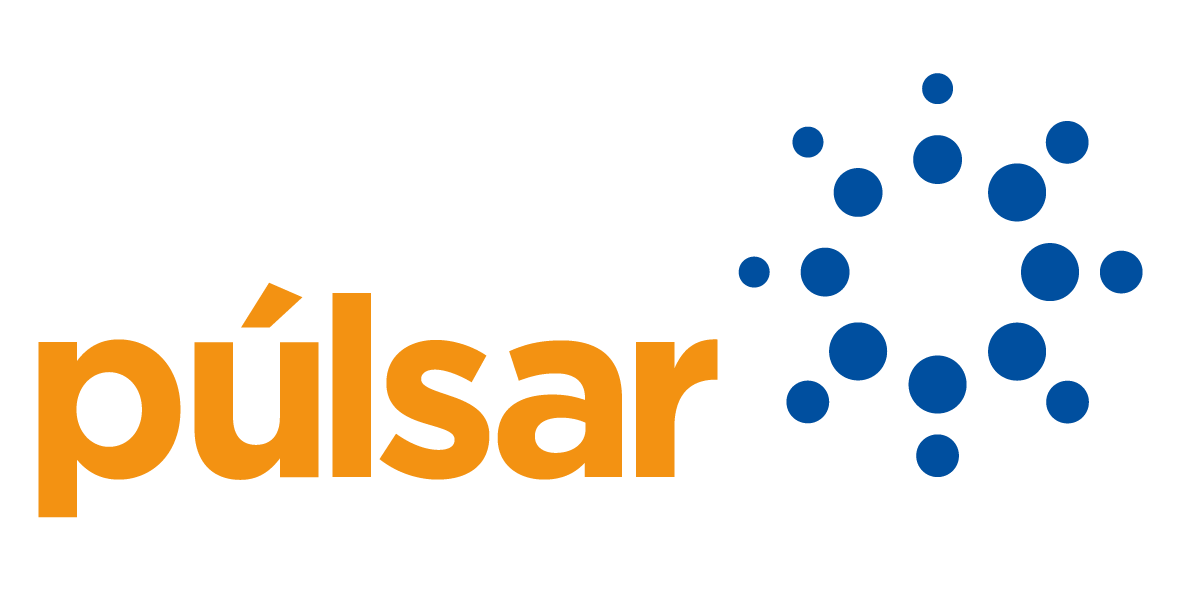 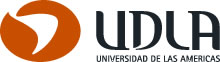 RÚBRICA PARA INFORMES ACADÉMICOSElaborar un informe escrito implica poner en juego las cuatro habilidades que fomenta el Programa Púlsar. Esta rúbrica permite evaluar algunas de ellas, principalmente, expresión escrita y autoaprendizaje, a través de los siguientes resultados de aprendizaje:Utilizar correctamente la ortografía literal, acentual y puntual en todos los productos académicos solicitados.Utilizar convenciones de presentación y diseño en todas las exposiciones orales, informes escritos y correos electrónicos que sean requeridos.Ajustar los mensajes considerando las características del receptor y su contexto.Utilizar fuentes de información confiables y diversas (biblioteca, expertos, centros de documentación, páginas web u otro) cuando los productos académicos solicitados lo requieran.Referenciar afirmaciones no propias realizadas en los productos académicos, utilizando pruebas documentadas u otro medio válido.Desarrollar ideas en torno a un tema central de manera analítica, sintética y crítica.Integrar información que complemente o enriquezca los requerimientos solicitados.El docente puede modificar o agregar los indicadores que sean necesarios según los requerimientos particulares. Cada indicador describe las conductas y/o resultados que corresponden al nivel LOGRADO. El docente debe evaluar en qué nivel de logro está el estudiante asignando una de estas 4 categorías:La columna en amarillo sirve para que el profesor pueda ponderar el indicador según lo estime conveniente. De esta forma aspectos de contenidos pueden tener un mayor peso en la evaluación. Cero implica que el factor no se considerará para la evaluación.El académico o docente debe indicar si las calificaciones serán grupales o individuales.El algoritmo para determinar la calificación será el siguiente (ejemplo exigencia 50%)Estudiantes:1.2.3.4.5.Fecha de la presentación:EjemploCATEGORÍAPUNTAJESIGNIFICADOAUSENTE0El indicador no se observa en la presentaciónNO LOGRADO1El indicador está presente, pero de manera muy pobrePARCIALMENTE LOGRADO 2El indicador está trabajado, pero aún le falta para llegar al 100%LOGRADO 3El indicador está presente en su totalidadINDICADORES DE EVALUACIÓNINDICADORES DE EVALUACIÓNCATEGORÍASCATEGORÍASCATEGORÍASCATEGORÍAS%AporteINDICADORES DE EVALUACIÓNINDICADORES DE EVALUACIÓN0123%AporteEXPRESIÓN ESCRITAEl informe:EXPRESIÓN ESCRITAEl informe:EXPRESIÓN ESCRITAEl informe:EXPRESIÓN ESCRITAEl informe:EXPRESIÓN ESCRITAEl informe:EXPRESIÓN ESCRITAEl informe:EXPRESIÓN ESCRITAEl informe:EXPRESIÓN ESCRITAEl informe:1Tiene correcta ortografía literal, acentual y puntual. Redacta en 3ra persona.2Incluye todos los apartados requeridos en las instrucciones dadas por el docente y la estructura de informe.AUTOAPRENDIZAJEEl Informe:AUTOAPRENDIZAJEEl Informe:AUTOAPRENDIZAJEEl Informe:AUTOAPRENDIZAJEEl Informe:AUTOAPRENDIZAJEEl Informe:AUTOAPRENDIZAJEEl Informe:AUTOAPRENDIZAJEEl Informe:AUTOAPRENDIZAJEEl Informe:3Demuestra haber utilizado fuentes confiables, como revistas indexadas, sitios webs oficiales, etc. y son citadas de forma correcta.4Demuestra haber obtenido información a través de medios propios (experimentos, entrevistas a expertos, mediciones, etc.)5Procesa y reelabora la información de manera analítica, crítica y fundamentada.6Reflexiona sobre lo investigado y/o propone soluciones frente al problema planteado.7Demuestra haber realizado un trabajo que sobrepasa los requerimientos solicitados. 100%∑NotaRetroalimentación generalINDICADORES DE EVALUACIÓNINDICADORES DE EVALUACIÓNCATEGORÍASCATEGORÍASCATEGORÍASCATEGORÍAS%AporteINDICADORES DE EVALUACIÓNINDICADORES DE EVALUACIÓN0123%AporteEXPRESIÓN ESCRITAEl informe:EXPRESIÓN ESCRITAEl informe:EXPRESIÓN ESCRITAEl informe:EXPRESIÓN ESCRITAEl informe:EXPRESIÓN ESCRITAEl informe:EXPRESIÓN ESCRITAEl informe:EXPRESIÓN ESCRITAEl informe:EXPRESIÓN ESCRITAEl informe:1Tiene correcta ortografía literal, acentual y puntual.X10%0,32Incluye todos los apartados requeridos en las instrucciones dadas por el docente y la estructura de informe.X15%0,3AUTOAPRENDIZAJEEl Informe:AUTOAPRENDIZAJEEl Informe:AUTOAPRENDIZAJEEl Informe:AUTOAPRENDIZAJEEl Informe:AUTOAPRENDIZAJEEl Informe:AUTOAPRENDIZAJEEl Informe:AUTOAPRENDIZAJEEl Informe:AUTOAPRENDIZAJEEl Informe:3Demuestra haber utilizado fuentes confiables, como revistas indexadas, sitios webs oficiales, etc y son citadas de forma correcta.x15%0,34Demuestra haber obtenido información a través de medios propios (experimentos, entrevistas a expertos, mediciones, etc.)x20%0,65Procesa y reelabora la información de manera analítica, crítica y fundamentada.x20%0,66Reflexiona sobre lo investigado y/o propone soluciones frente al problema planteado.x10%0,37Demuestra haber realizado un trabajo que sobrepasa los requerimientos solicitados. x10%0,3100%2,7Nota6,3